ПОСТАНОВЛЕНИЕ								КАРАРот «__» ____________20__ г.	                              				     № ________ Об утверждении Правил пользования зеленым фондом поселений в  Пестречинском муниципальном районе Республики ТатарстанВ соответствии с Федеральным законом от 06.10.2003 N 131-ФЗ «Об общих принципах организации местного самоуправления в Российской Федерации», Экологическим кодексом Республики Татарстан от 15.01.2009 N 5-ЗРТ, в целях установления единого порядка и условий пользования зеленым фондом поселений Пестречинского муниципального района Республики Татарстан, постановляю:1.Утвердить Правила пользования зеленым фондом поселений в Пестречинском муниципальном районе Республики Татарстан (Приложение №1).Утвердить Регламент изъятия зеленого фонда (Приложение №2).Контроль за исполнением настоящего постановления возложить на заместителя Руководителя Исполнительного комитета Пестречинского  муниципального района Р.Р.Шайхутдиновым.М.Х.ФасхутдиновПриложение №1 к постановлению Руководителя Исполнительного комитета Пестречинского  муниципального района Республики Татарстан  от    .    . 20__ г. №              ПРАВИЛАПОЛЬЗОВАНИЯ ЗЕЛЕНЫМ ФОНДОМ ПОСЕЛЕНИЙ В ПЕСТРЕЧИНСКОМ МУНИЦИПАЛЬНОМ РАЙОНЕ РЕСПУБЛИКИ ТАТАРСТАН1. ОБЩИЕ ПОЛОЖЕНИЯ1.1 Настоящие Правила пользования зеленым фондом поселеннй в Пестречинском муниципальном районе Республики Татарстан (далее - Правила) разработаны в соответствии Федеральным законом от 06.10.2003 N 131-ФЗ «Об общих принципах организации местного самоуправления в Российской Федерации». Лесным кодексом Российской Федерации" от 04.12.2006 N 200-ФЗ 1ред. от 21.07.2014 (с изм. и доп., вступ. в силу с 01.01.2015). Экологического кодекса Республики Татарстан от 15.01.2009 N 5- ЗРТ.1.2 Требования настоящих Правил обязательны для соблюдения всеми физическими лицами, индивидуальными предпринимателями без образования юридического лица и юридическими лицами независимо от формы собственности и ведомственной принадлежности.1.3 Контроль за охраной, содержанием, воспроизводством зеленых насаждений осуществляется в порядке, предусмотренном законодательством.2. ТЕРМИНЫ И ОПРЕДЕЛЕНИЯЗеленые насаждения - древесно-кустарниковая. травянистая растительность как естественного, так и искусственного происхождения в виде отдельно стоящих деревьев, кустарников, травянистой растительности, куртин, парков, бульваров, скверов, садов, газонов, цветиков и иной растительности.Зеленый фонд поселений - совокупность зеленых насаждений, произрастающих на землях поселений в пределах их административных границ.Повреждение зеленых насаждений - причинение вреда наземной части растения или его корневой системы, не повлекшее прекращения его роста.Уничтожение зеленых насаждений - причинение вреда, повлекшее деградацию зеленых насаждений до стадии прекращения роста растений.Газон - искусственный травянистый покров, создаваемый на землях поселений согласно градостроительной документации преимущественно из злаковых видов растений в партерах, полосах вдоль улиц, а также естественная травянистая растительность на незастроенных участках.Учет объектов зеленого фонда поселений - система регулярных наблюдений, количественной и качественной оценки и прогноза состояния объектов зеленого фонда поселений.Объекты зеленого фонда поселений общего пользования - зеленые насаждения, произрастающие в поселениях на территориях со свободным посещением, предназначенных для отдыха: в общегородских и районных парках, общественных садах, скверах, аллеях, бульварах; в жилых микрорайонах.Объекты «лесного фонда поселений ограниченного пользования - зеленые насаждения, произрастающие в поселениях, на территориях со свободным или ограниченным посещением: детских учреждений, учебных заведений, спортивных, культурно-просветительных учреждений, учреждений здравоохранения, промышленных, сельскохозяйственных предприятий и прочих учреждений, организаций.2.9. Объекты зеленого фонда поселений специального назначения - зеленые насаждения, произрастающие на территориях специальных объектов, с ограниченным или закрытым доступом для населения: на территориях питомников, ботанических садов, зоологических парков, особо охраняемых природных территории, исторических объектов, кладбищ и т.п.3. СОДЕРЖАНИЕ, ОХРАНА И ВОСПРОИЗВОДСТВО ЗЕЛЕНЫХ НАСАЖДЕНИЙ3.1 Обязанности по содержанию, охране и воспроизводству объектов зеленого фонда поселений общего пользования возлагаются на органы местного самоуправления, объектов зеленого фонда поселении ограниченного пользования и специального назначения - на их администрацию.3.2 Органы местного самоуправления, администрации предприятий, организаций и учреждений независимо от формы собственности и ведомственной принадлежности обеспечивают содержание, охрану и воспроизводство зеленых насаждений, в том числе:- сохранность и квалифицированный уход за зелеными насаждениями, и производство комплекса агротехнических мероприятий, обеспечивающих их жизнедеятельность:- регулярное сенокошение травянистой растительности на газонах, пустырях;- своевременную уборку мусора и песка с газонов;- снос аварийных деревьев и кустарников;- увеличение площадей зеленых насаждений в целях доведения их до утвержденных строительных, санитарно-гигиенических и экологических нормативов;- посадка деревьев и кустарников на основании разработанных проектов и дендропланов, имеющих положительное заключение Государственной экологической экспертизы;- ведение учета и контроля за состоянием объектов зеленого фонда.3.3. В целях сохранения и воспроизводства зеленого фонда поселений юридическим, физическим лицам и индивидуальным предпринимателям запрещается любая деятельность, наносящая вред зеленым насаждениям, в том числе:- осуществление действий, приводящих к повреждению или уничтожению зеленых насаждений;- использование земельных участков, отведенных согласно утвержденным строительным нормативам и градостроительной документации для создания зеленых насаждений, в целях и способами, которые несовместимы с произрастанием зеленых насаждений;- проведение изъятия зеленых насаждений (деревьев, кустарников, травянистой растительности, цветов) без разрешения органов местного самоуправления;- осуществление обрезки деревьев, кустарников с нарушением установленных сроков и технологии;- произведение механического повреждения деревьев, кустарников, в том числе посредством прикрепления к деревьям аншлагов, рекламных щитов, объявлений;- осуществление сбора листовой подстилки, дерна, сока, и также окольцовки коры деревьев;- осуществление несанкционированного складирования материалов, оборудования и отходов производства и потребления на территории с зелеными насаждениями;- произведение сброса загрязненного льда и уличного смета с автодорог и тротуаров на территорию с зелеными насаждениями;- применение песчано-солевой смеси на тротуарах:- прокладывание несанкционированных дорог, троп по территориям с зелеными насаждениями;- проезд, а также осуществление стоянки, мойки автотранспортных средств на естественной травянистой растительности или газонах:- открытое сжигание опавшей листвы и сухой травы;- осуществление иных действии, приводящих к ослаблению или уничтожению зеленых насаждений.3.4. Вред, нанесенный зеленым насаждениям в результате действий, указанных в п. подлежит возмещению нарушителем в порядке, установленном действующим законодательством.4. ТРЕБОВАНИЯ ПО ПРЕДОТВРАЩЕНИЮ УНИЧТОЖЕНИЯИ ПОВРЕЖДЕНИЯ ЗЕЛЕНЫХ НАСАЖДЕНИЙ4.1. При отводе в порядке, предусмотренном законодательством, земельного участка, занятого зелеными насаждениями, требованием по предотвращению уничтожения и повреждения зеленых насаждений является оформление акта ревизии существующих зеленых насаждений с участием представителей органа местного самоуправления или иного уполномоченного органа. В акте устанавливается целесообразность сохранения или изъятия зеленых насаждений согласно разделу 5 настоящих Правил.В случае установления в акте целесообразности сноса зеленых насаждений или переноса их на новый участок н сметах закладываются объемы расходов по возмещению нанесенного вреда или оплаты создания компенсационных насаждения.4.2. Проектными организациями при разработке проектной документации в случаях, предусмотренных законодательством, требованиями по предотвращению уничтожения и повреждения зеленых насаждений являются максимальное сохранение и воспроизводство зеленых насаждений.Проектные материалы строительства и реконструкции предприятий, организаций и учреждений должны содержать:строительные генеральные планы с элементами озеленения;проекты санитарно-защитных зон с благоустройством и озеленением;положительное заключение Государственной экологической экспертизы.4.3. При осуществлении строительно-монтажных работ и реконструкции в случаях, предусмотренных законодательством, требованиями по предотвращению уничтожения и повреждения зеленых насаждений:устанавливать ограждения деревьев, кустарников, находящихся к зоне работ, щитами высотой не менее 2 метров;обеспечивать сохранность корневой системы деревьев и кустарников, расположенных ближе 3 метров к объекту производства работ, посредством оборудования настила радиусом 1,5 метра:при мощении и асфальтировании городских улиц, проездов, площадей, дворов, тротуаров и т.д. оставлять вокруг деревьев свободное от покрытия пространство диаметром не менее 3 метров:при производстве земляных работ, работ по прокладке линейных коммуникаций (кабеля святи, электрического кабеля, канализационных, водопроводных труб, теплотрасс) осуществлять работы на расстоянии не менее 3 метров от корневой шейки деревьев и кустарников, не предусмотренных к сносу или переносу проектом проведения работ, в случаях обнажения корневой системы при проведении указанных работ обеспечивать ее изоляцию инертными (типа кошмы) материалами, препятствующими высыханию корневой системы.4.4 Ввод в эксплуатацию объектов жилой застройки, предприятий, учреждений, организаций н иных объектов (включая объекты зеленого хозяйства поселения) производится при условии выполнения в полном объеме требований по озеленению. Приемка объектов в части озеленения производится в период вегетации растений на основании актов приемных комиссий с обязательным участием представителей органа местного самоуправления или иного уполномоченного органа.5.ИЗЪЯТИЕ ОБЪЕКТОВ ЗЕЛЕНОГО ФОНДА ПОСЕЛЕНИЙ5.1. Изъятие зеленых насаждений на территории поселений допускается в следующих случаях:возникновения чрезвычайных и аварийных ситуаций: - потери жизнеспособности зеленых насаждений с утратой эстетического вида и экологических свойств; -  проведения санитарных рубок и реконструкции зеленых насаждений; -  произрастания зеленых насаждений в нарушение строительных норм и правил;нарушения нормативного светового режима бытовых и производственных помещений (по заключению санитарно-эпидемиологических служб);- реализации предусмотренных градостроительной документацией проектов, в том числе разработанных в соответствии с генеральным планом поселения;- прокладки и замены коммуникаций, инженерных сетей, линейных сооружений, реконструкции и ремонта зданий, строений, сооружений и иных объектов, в соответствии с утвержденной в установленном порядке проектной документацией.Изъятие зеленых насаждений на территории поселений допускается также собственниками земельных участков в порядке, предусмотренном законодательством и настоящими Правилами.5.2. Изъятие зеленых насаждений производится на основании разрешения органов местного самоуправления. Заявление на выдачу разрешений на изъятие зеленых насаждений направляются в орган местного самоуправления муниципального образования на момент осуществления выбора земельного участка.5.3 Изъятие зеленых насаждений компенсируется заявителем разрешения в размере экологического вреда, рассчитанного по методике, утвержденной органом государственной власти субъекта Российской Федерации, осуществляющего государственное управление н области охраны окружающей среды, в денежной форме либо в натуральном виде путем проведения компенсационного восстановительного озеленения. Компенсация за вред в денежной форме поступает в бюджет соответствующего уровня в установленном законодательством порядке.Компенсационное (восстановительное) озеленение проводится в следующих объемах:- три восстановленных древесных крупномерных насаждения вместо одного уничтоженного:- пять восстановленных кустарниковых насаждений вместо одного уничтоженного;- три квадратных метра площади восстановленной травянистой растительности вместо одного метра площади уничтоженной травянистой растительности.5.5. Изъятие, пересадка зеленых насаждений или компенсационное озеленение производится за счет испрашивателей разрешения по договору со специализированными организациям зеленого или лесного хозяйства. При этом обязательным условием является проведение работ в срок не более одного года и сдача выполненных работ по акту органу местного самоуправления.5.6  При несанкционированном изъятии объектов зеленых насаждений нанесенный вред подлежит возмещению нарушителем.В случае естественной гибели насаждений или невозможности установления виновных, чьи действия привели к уничтожению зеленых насаждений, их восстановление производится за счет средств местного бюджета соответствующего поселения.6. УЧЕТ ЗЕЛЕНЫХ НАСАЖДЕНИЙ6.1. Все зеленые насаждения, произрастающие на землях поселений, подлежат учету. При учете отражается видовой состав, возраст, количество зеленых насаждений, плошали зеленых насаждений, их состояние.7. ОТВЕТСТВЕННОСТЬ ЗА НАРУШЕНИЕ НАСТОЯЩИХ ПРАВИЛ7.1. Виновные в нарушении настоящих Правил несут административную ответственность в соответствии с действующим законодательством.Приложение №2 к постановлению Руководителя Исполнительного комитета Пестречинского муниципального района Республики Татарстанот   __.__.2018г.   № _______Регламент изъятия зеленого фонда1. Поступление в орган местного самоуправления муниципального образования заявления от юридического или физического липа с указанием местоположения, количества, видового состава испрашиваемых для изъятия зеленых насаждений:2. Принятие решения Рабочей комиссией о целесообразности изъятия испрашиваемых зеленых насаждений, оформляемое актом;Издание Постановления органом местного самоуправления муниципального образования;4. Изъятие зеленых насаждений и проведение компенсационной посадки к срок не более одного года и сдача выполненных работ по акту органу местного самоуправления.Республика ТатарстанИсполнительный комитетПестречинскогомуниципального района422770, с. Пестрецы, ул. Советская, 18Республика ТатарстанИсполнительный комитетПестречинскогомуниципального района422770, с. Пестрецы, ул. Советская, 18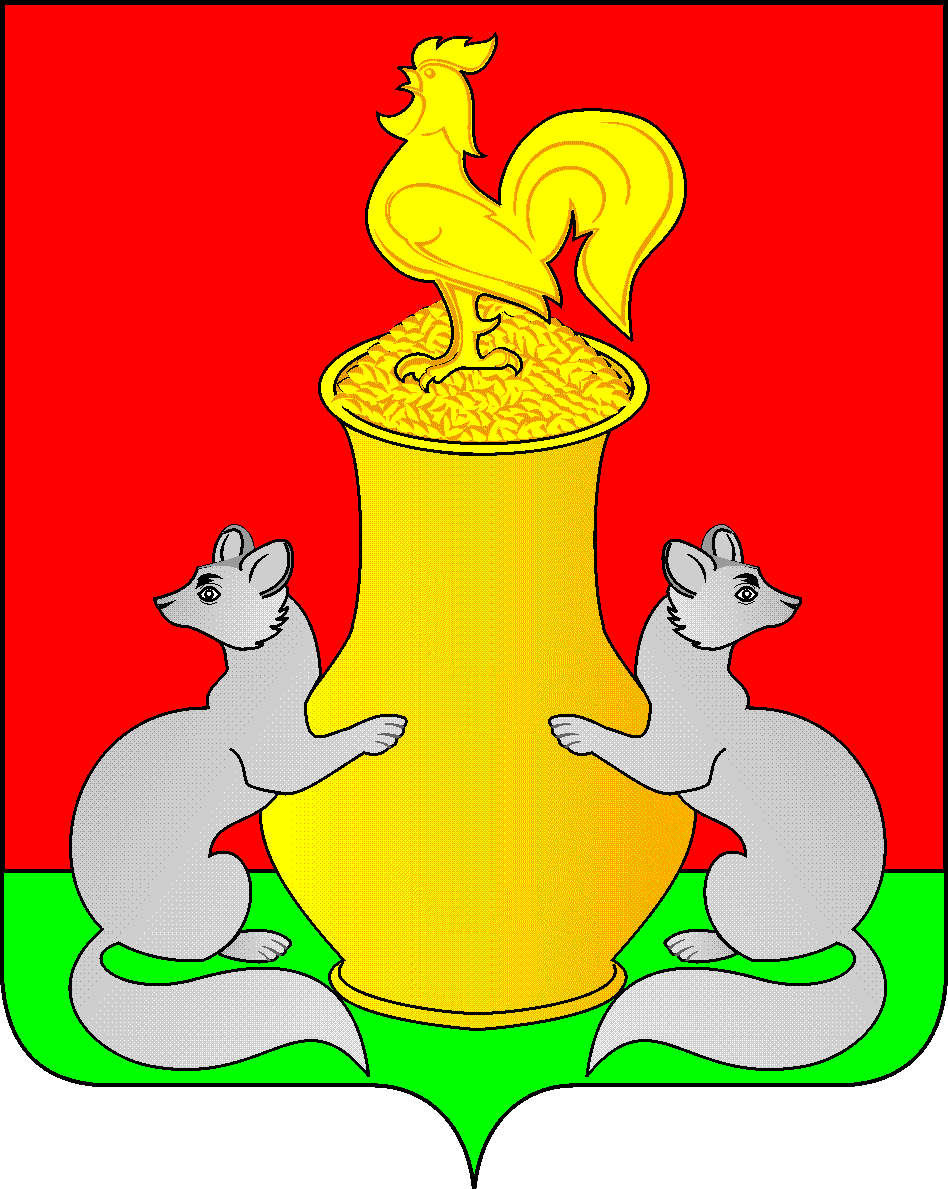 Татарстан РеспубликасыПитрәч муниципальрайоныбашкарма комитеты422770, Питрәч авылы, Совет урамы, 18Татарстан РеспубликасыПитрәч муниципальрайоныбашкарма комитеты422770, Питрәч авылы, Совет урамы, 18тел. +7 (84367) 3-02-02 факс: (84367) 3-02-01E-mail: pitriash@tatar.ruтел. +7 (84367) 3-02-02 факс: (84367) 3-02-01E-mail: pitriash@tatar.ruтел. +7 (84367) 3-02-02 факс: (84367) 3-02-01E-mail: pitriash@tatar.ru